PHYS 315	Circuit Analysis	Name:________________________
Topic: KCL, KVL, and the Node Method1.  Watch this MIT video lecture-2

2. Determine the current through each of the resistances below using the node method.
(V = 12 volt, R1= 5 ohm, R2= 8 ohm, R3= 15 ohm, R4= 9 ohm, R5= 10 ohm, and I = 3 A)
                       http://www.1728.org/unknwn2.htm
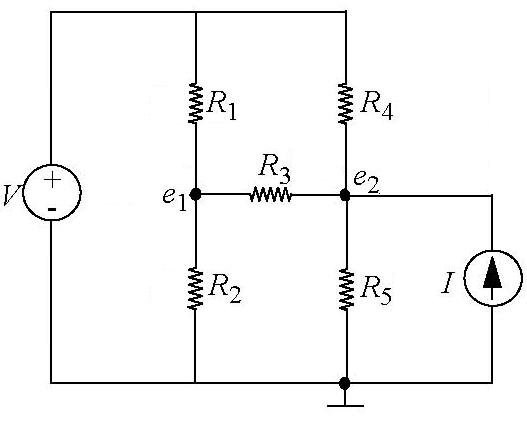 3.  Determine the current through each of the resistances below using the node method.
(V = 6 volt, R1= 3 ohm, R2= 4 ohm, R3= 5 ohm, R4= 6 ohm, R5= 7 ohm, R6= 8 ohm, and I = 2 A) http://www.1728.org/unknwn3.htm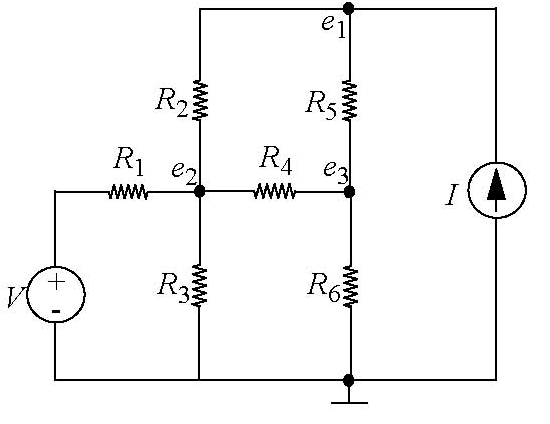 